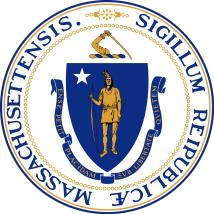 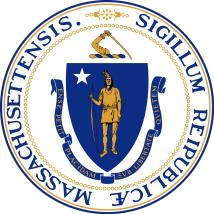 КАК ЗАПИСАТЬСЯ НА ПРИЕМ: В штате Массачусетс лица в возрасте 75 лет и старше имеют право на получение вакцины против COVID-19.   Хотя в настоящее время возможность договориться о приёме значительно ограничена, его можно организовать онлайн, посетив сайт по адресу www.mass.gov/COVIDVaccineMap. Жителям штата следует ввести свой почтовый индекс или выбрать место на карте, опубликованной на сайте, а затем, следуя подсказкам, договориться о приёме онлайн. Лица в возрасте 75 лет и старше, которые не могут пользоваться Интернетом или испытывают трудности с доступом к нему для того, чтобы договориться о приёме по Интернету, могут воспользоваться Ресурсной линией штата Массачусетс по планированию вакцинации: Позвоните по телефону 2-1-1 (877-211-6277), следуйте указаниям о том, как договориться о приёмеЧасы работы: С понедельника по четверг с 8:30 до 20:00 С пятницы по воскресенье с 8:30 до 17:00Ресурсная линия штата Массачусетс по планированию вакцинации работает на английском и испанском языках с привлечением переводчиков для оказания помощи жителям штата приблизительно на 100 дополнительных языках. Лица в возрасте 75 лет и старше смогут поговорить по телефону в прямом эфире с одним из представителей, который поможет им договориться о приёме с помощью онлайн-системы штата. Эти представители имеют такие же возможности по организации приёмов, как и на общедоступном веб-сайте; при этом частные лица не будут иметь доступа к возможностям по организации дополнительных приёмов. Если приёмы в данное время не назначаются, то звонящего могут включить в список обратных звонков в пунктах массовой вакцинации. Этому человеку перезвонят, когда в пункте массовой вакцинации появится возможность принять его, при этом список будет составляться в порядке живой очереди.В настоящее время Ресурсная линия штата Массачусетс по планированию вакцинации предназначена только для лиц в возрасте 75 лет и старше, которые не могут пользоваться Интернетом или испытывают трудности с доступом к нему и поэтому не могут договариваться о приёмах через онлайн-платформы. Ресурсная линия штата Массачусетс по планированию вакцинации может оказывать помощь только с организацией приёмов, её представители не могут отвечать на общие вопросы о COVID-19 или предоставлять индивидуальные консультации по вопросам здравоохранения.В связи с чрезвычайно высоким спросом на приёмы и ограниченными запасами вакцины организация приёмов осуществляется быстро. На веб-сайте будут регулярно публиковаться новые "окна" для приёмов, а максимальные возможности для организации приёмов имеются на пунктах массовой вакцинации. В настоящее время в пунктах массовой вакцинации приёмы назначаются на еженедельной основе, а в некоторых небольших пунктах они назначаются более регулярно. Если вы не можете записаться на приём, продолжайте проверять данный веб-сайт.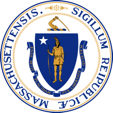 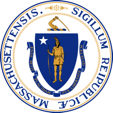 Приёмы могут организовываться у различных поставщиков услуг (например, в пунктах массовой вакцинации, аптеках, местных пунктах вакцинации), которые находятся в нескольких населенных пунктах на всей территории штата.  Как записаться на прием:  Посетите сайт по адресу www.mass.gov/CovidVaccineMap и введите почтовый индекс или нажмите на карту Выберите место и назначьте приём по ИнтернетуИмейте при себе важную информацию, например, страховую картуЗаполните форму самоаттестации, которую необходимо будет предъявить на приёмеИнформацию для общественных организаций и частных лиц в возрасте 75 лет и старше можно найти по адресу mass.gov/covidvaccine75 ДОПОЛНИТЕЛЬНЫЕ СВЕДЕНИЯ Вакцинация людей в возрасте 75 лет и старше началась 1 февраля и будет продолжаться всю оставшуюся часть зимы, а также весной и летом.Чтобы записаться на приём в ближайшем к вам пункте, может потребоваться несколько недель. По мере поступления большего количества вакцин в штат Массачусетс появятся "окна" для дополнительных приёмов.  ИНФОРМАЦИЯ О ПРИЁМЕ:  Вакцины предоставляются бесплатно. Во время организации приёма в пункте вакцинации будет конкретно указано, какую информацию вам, возможно, потребуется принести с собой на приём. Захватите с собой страховую карту, если она у вас есть. Никто не получит отказа в вакцине из-за отсутствия страховки. Для получения вакцины COVID-19 вам не нужно предоставлять карту социального страхования или удостоверение личности, выданное правительством. При организации приёма у вас никогда не спросят номер кредитной карты.МЕСТОНАХОЖДЕНИЕ ПУНКТОВ:  Вакцины предлагаются на многих различных пунктах, которые открыты для общественности, например: Пункты массовой вакцинации, открытые штатом Массачусетс. Примерами местонахождения таких пунктов являются стадион "Жиллет", парк Фенвэй, торговый центр Eastfield Mall ("Истфилд") в Спрингфилде и DoubleTree Hotel (отель "Двойное дерево") в Дэнверсе. В настоящее время эти пункты имеют максимальные возможности для проведения приёмов и раз в неделю по четвергам публикуют большое число "окон" для приёмов. Вакцинацией занимаются и некоторые местные советы здравоохранения.  Прививки проводятся также в некоторых местных аптеках. На более поздних этапах процесса распределения вакцины её будут предлагать пациентам некоторые поставщики первичной медицинской помощи. Если вы хотите пройти прививку вакциной против COVID-19 у своего основного лечащего врача, в настоящее время нет необходимости обращаться к нему. Врачи, оказывающие первичную помощь, могут предоставить дополнительную информацию или назначить приём на период, когда у них появится вакцина. Не существует никакого списка ожидающих вакцину или аналогичной процедуры, с помощью которой можно было бы записаться на приём к поставщикам, оказывающим первичную помощь.   Ваша жилищная собственность: если вы живёте в правомочном государственном или частном доступном жилье для малоимущих лиц пожилого возраста, возможно, у вас планируется открыть местную клинику.БЕЗОПАСНОСТЬ ВАКЦИН:Вакцины против COVID-19 безопасны. Существующие вакцины против COVID-19 утверждаются и рекомендуются FDA и Консультативным комитетом CDC по практике иммунизации после проведения стандартных процедур тестирования и утверждения. Перед утверждением вакцин для широкого применения они проходят тщательное тестирование и масштабные клинические испытания. Вакцинация является наилучшей защитой для людей, которая позволяет снизить риск серьёзных заболеваний, вызвываемых COVID-19. Для получения дополнительной информации о безопасности вакцины против COVID-19 посетите сайт по адресу www.mass.gov/COVIDVaccineSafety.  ДОПОЛНИТЕЛЬНЫЕ РЕСУРСЫ: Информация о вакцине против COVID-19 будет регулярно обновляться. Для получения более подробной информации используйте следующие ресурсы: 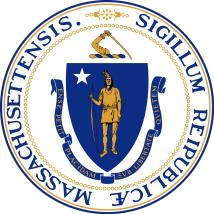 COVID-19 Vaccine Information in Massachusetts (Информация о вакцине против COVID-19 в штате Массачусетс)Latest COVID-19 Vaccine Updates in Massachusetts (Последние сведения о вакцине против COVID-19 в штате Массачусетс)COVID-19 Vaccine Distribution Timeline and Eligibility (Сроки распределения вакцины против COVID-19 и критерии её получения)Current COVID-19 Vaccine Locations (Местонахождение открытых пунктов вакцинации против COVID-19)Massachusetts COVID-19 Vaccination Program (MCVP)  (Программа вакцинации против COVID-19 в штате Массачусетс (MCVP))Information for staff and residents of long term care facilities, ALRs and Rest Homes (Информация для сотрудников и жильцов учреждений долгосрочного ухода, ALR и домов престарелых)  Information for residents and staff of affordable senior housing (Информация для жильцов и сотрудников доступного жилья для лиц пожилого возраста)Information for home-based health care workers  (Информация для медицинских специалистов, работающих на дому)COVID-19 Vaccine Frequently Asked Questions  (Часто задаваемые вопросы о вакцине против COVID-19)COVID-19 Vaccine Safety (Безопасность вакцины против COVID-19)Sign-up for COVID-19 Alerts (Подписка на оповещения о COVID-19)